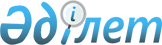 О внесении дополнений и изменения в приказ Министра транспорта и коммуникаций Республики Казахстан от 28 июля 2003 года № 236-I "Об утверждении Правил продления срока службы грузовых и рефрижераторных 
вагонов", зарегистрированный за № 2463
					
			Утративший силу
			
			
		
					Приказ и.о. Министра транспорта и коммуникаций Республики Казахстан от 19 января 2004 года № 14-I. Зарегистрирован в Министерстве юстиции Республики Казахстан 24 марта 2004 года № 2766. Утратил силу приказом Министра транспорта и коммуникаций Республики Казахстан от 26 февраля 2011 года № 93      Сноска. Утратил силу приказом Министра транспорта и коммуникаций РК от 26.02.2011 № 93 (вводится в действие по истечении десяти календарных дней после дня его первого официального опубликования).      В соответствии с постановлением Правительства Республики Казахстан от 20 ноября 1999 года N 1756 "Вопросы Министерства транспорта и коммуникаций Республики Казахстан", а также в целях обеспечения безопасности движения на железнодорожном транспорте Республики Казахстан приказываю:



      1. Внести в приказ Министра транспорта и коммуникаций Республики Казахстан от 28 июля 2003 года N 236-I "Об утверждении Правил продления срока службы грузовых и рефрижераторных вагонов", зарегистрированный за N 2463, следующие дополнения и изменение: 

      наименование приказа после слова "вагонов" дополнить словами "и Правил продления срока службы тягового подвижного состава"; 

      пункт 1 изложить в следующей редакции: 

      "1. Утвердить прилагаемые: 

      1) Правила продления срока службы грузовых и рефрижераторных вагонов; 

      2) Правила продления срока службы тягового подвижного состава."; 

      дополнить Правилами продления срока службы тягового подвижного состава согласно приложению к настоящему приказу.



      2. Комитету железнодорожного транспорта (Байдаулетов Н.Т.) обеспечить представление в установленном порядке настоящего приказа в Министерство юстиции Республики Казахстан для государственной регистрации.



      3. Контроль за исполнением настоящего приказа оставляю за собой.



      4. Настоящий приказ вводится в действие со дня государственной регистрации в Министерстве юстиции Республики Казахстан.       И.о. Министра 

      Приложение              

к приказу Министра транспорта     

и коммуникаций Республики Казахстан  

от 19 января 2004 года N 14-I    

"О внесении дополнений и изменения   

в приказ Министра транспорта и    

коммуникаций Республики Казахстан   

от 28 июля 2003 года N 236-I     

"Об утверждении Правил продления   

срока службы грузовых и рефрижераторных 

вагонов", зарегистрированный за N 2463" Утверждены           

приказом Министра       

транспорта и коммуникаций   

Республики Казахстан     

от 28 июля 2003 года N 236-I  Правила 

продления срока службы тягового подвижного состава  

      1. Общие положения       1. Настоящие Правила продления срока службы тягового подвижного состава (далее - Правила) определяют порядок проведения работ по продлению назначенного изготовителем срока службы тягового подвижного состава (далее - ТПС) и проведения обследования технического состояния, ремонта и выполнения приемо-сдаточных испытаний. 

      2. Правила распространяются на физических и юридических лиц, владеющих на законных основаниях ТПС (далее - владелец). 

      3. В настоящих Правилах применяются следующие основные понятия и термины: 

      1) капитальный ремонт - ремонт, выполняемый для восстановления исправности полного или близкого к полному восстановлению ресурса изделий с заменой или восстановлением любых его частей, включая базовые; под базовой частью понимают основную часть изделий, предназначенную для его компоновки и установки других частей; 

      2) капитальный ремонт по продлению срока полезного использования (далее - КРП-1) - капитальный ремонт, по окончании которого устанавливается новый назначенный срок службы ТПС; 

      3) капитальный ремонт по продлению срока полезного использования и модернизации (далее - КРП-2) - капитальный ремонт, по окончании которого, ТПС устанавливается новый назначенный срок службы и который выполняется как КРП-1, но при этом проводятся работы по модернизации основных узлов и агрегатов ТПС; 

      4) консервация - содержание не использованного по назначению изделия в заданном состоянии в отведенном для его размещения месте с обеспечением сохранности в течение заданного срока; 

      5) тяговый подвижной состав - тепловозы, электровозы, моторные и прицепные вагоны, из которых формируются мотор-вагонные поезда (электропоезда, дизель-поезда), а также автомотрисы (рельсовые автобусы), предназначенные для перевозки пассажиров; 

      6) назначенный срок службы - календарная продолжительность эксплуатации, при достижении которой эксплуатация объекта должна быть прекращена независимо от его технического состояния; 

      7) остаточный ресурс - суммарная наработка объекта от момента контроля его технического состояния до перехода в предельное состояние; 

      8) ремонт - комплекс операций по восстановлению исправности или работоспособности изделий и восстановлению ресурсов изделий или их составных частей; 

      9) система технического обслуживания - совокупность взаимосвязанных средств, документации технического обслуживания и ремонта и исполнителей, необходимых для поддержания и восстановления качества изделий, входящих в эту систему; 

      10) снятие с эксплуатации - событие, фиксирующее невозможность или нецелесообразность дальнейшего использования по назначению и ремонта изделия и документально оформленное в установленном порядке; 

      11) срок службы - календарная продолжительность эксплуатации от начала эксплуатации объекта или ее возобновление после ремонта до перехода в предельное состояние; 

      12) эксплуатация - стадия жизненного цикла изделия, на который реализуется, поддерживается и восстанавливается его качество; 

      13) уполномоченный орган - центральный исполнительный орган, осуществляющий в соответствии с законодательством Республики Казахстан реализацию государственной политики в области транспорта, координацию, регулирование и контроль деятельности транспортного комплекса Республики Казахстан.  

      2. Порядок проведения работ по продлению срока службы ТПС       4. Назначенный срок службы ТПС определяется нормативными документами изготовителя ТПС или соответствующими стандартами. 

      5. Решение о целесообразности проведения работ по продлению назначенного срока службы принимается владельцем ТПС, который обращается к изготовителю или разработчику проекта ТПС и заключает с ним договор на проведение ресурсных испытаний и расчетов: 

      1) обследования технического состояния ТПС с истекшим сроком службы с целью выявления степени износа базовых частей, имеющихся повреждений и неисправностей узлов и агрегатов; 

      2) определения наличия остаточного ресурса базовых частей ТПС после истечения назначенного срока службы на специальных стендах для ресурсных испытаний, вырезкой образцов для проведения механических испытаний, определением остаточной деформации и другими разрушающими и неразрушающими методами испытаний. 

      6. По результатам ресурсных испытаний и расчетов, проведенных в соответствии с требованиями ГОСТ 2.602-95, принятым протоколом Межгосударственного Совета по стандартизации, метрологии и сертификации от 12 октября 1995 года N 8-95, изготовителем ТПС или разработчиком проекта разрабатывается нормативно-техническая документация: 

      1) технические условия на продление срока службы ТПС; 

      2) методика обследования базовых частей без их разрушения; 

      3) перечень агрегатов, узлов и деталей ТПС, которым может быть продлен срок службы по результатам проведенной диагностики; 

      4) перечень агрегатов, узлов и деталей ТПС, требующих замены и не подлежащих использованию при продлении срока службы; 

      5) перечень агрегатов, узлов и деталей ТПС, которым необходимо провести модернизацию (усиление, снятие усталостных напряжений и т.п.); 

      6) порядок проведения приемосдаточных испытаний. 

      7. Ответственность за объективность, достоверность, обоснованность и полноту проведенного технического заключения о возможности проведения КРП-1 или КРП-2 и подготовку нормативно-технической документации, в соответствии требованиям пункта 6 настоящих Правил, устанавливается в договоре. 

  

  3. Порядок установления нового назначенного срока службы ТПС       8. Для выполнения капитального ремонта ТПС, на основании разработанной нормативно-технической документации, владелец ТПС и ремонтная организация, заключают договор. 

      9. При заключении договора на выполнение капитального ремонта создается комиссия по продлению срока службы ТПС в составе: 

      председатель комиссии - уполномоченный представитель владельца ТПС; 

      члены комиссии: представитель владельца ТПС, осуществляющий приемку; представитель ремонтной организации; руководитель структурного подразделения ремонтной организации по вопросам технического контроля; представитель оператора магистральной железнодорожной сети (если эксплуатация и транспортировка ТПС осуществляется по магистральной железнодорожной сети). 

      В состав комиссии могут быть включены и другие лица. 

      10. Ремонтная организация по результатам выполнения приемо-сдаточных испытаний ТПС составляет в двух экземплярах: 

      1) Акт приемки, подписанный председателем и членами комиссии (приложение 1); 

      2) Акт о проведении работ по назначению нового срока службы ТПС, подписанный председателем и членами комиссии (приложение 2). 

      11. Ремонтная организация передает по одному экземпляру Акта приемки и Акта о проведении работ по назначению нового срока службы ТПС владельцу ТПС, вторые экземпляры, оставляет себе. 

      12. До проведения работ в объеме КРП-1 или КРП-2 и установления нового назначенного срока службы, эксплуатация ТПС с истекшим сроком службы не допускается. 

      13. По окончанию работ по циклу КРП-1 или КРП-2, ремонтная организация: 

      1) к серии данного типа подвижного состава присваивает буквенное обозначение в виде буквы "Р", которое также должно быть нанесено на подвижной состав; 

      2) в форму паспорта (формуляра) ТПС вносит следующие данные: полное наименование организации, выполняющей работы по циклу КРП-1 и КРП-2; перечень нормативно-технической документации, на основании которой проводилось продление срока службы; перечень модернизации агрегатов, узлов и деталей (если она выполнялась); новый назначенный срок службы; отметки о приемке ТПС его владельцем. 

      14. Работы по продлению срока службы ТПС выполняются владельцем, за счет средств, предусмотренных для осуществления капитальных вложений в основные средства. 

      15. При назначении нового срока службы ТПС первоначальная стоимость указанного подвижного состава восстанавливается в соответствии с законодательством Республики Казахстан. 

      Приложение 1          

к Правилам продления срока   

службы тягового подвижного   

состава, утвержденным приказом 

Министра транспорта и     

коммуникаций Республики Казахстан 

от 28 июля 2003 года N 236-I                         А к т  N _______ 

             приемки тягового подвижного состава 

                  после капитального ремонта "____" ____________ 200__ г.                     г._______________       Настоящий акт составлен о том, что проведена приемка после 

капитального ремонта по циклу______________________________________ 

                                      (КРП-1 или КРП-2) 

___________________________________________________________________ 

                  (вид, серия, номер ТПС) принадлежащим _____________________________________________________ 

                  (полное название организации-владельца)       Объект испытан на заводских путях, стендах, обкатка на 

магистральных путях _______ произведена. 

                     (не)       Заключение: _________________________________________________ 

                           (наименование ТПС) принят после капитального ремонта и признан _______________________ 

                                             (годным (негодным)) к эксплуатации и направляется в депо приписки______________________ 

_________________________________ (для эксплуатации, на обкатку).       Председатель комиссии:   _______________________________ 

                                     (Ф.И.О., подпись)       Члены комиссии:          _______________________________ 

                                     (Ф.И.О., подпись) 

                               _______________________________ 

                                     (Ф.И.О., подпись) 

                               _______________________________ 

                                     (Ф.И.О., подпись) 

      Приложение 2          

к Правилам продления срока   

службы тягового подвижного   

состава, утвержденным приказом 

Министра транспорта и     

коммуникаций Республики Казахстан 

от 28 июля 2003 года N 236-I                            А к т  N ______ 

       о проведении работ по назначению нового срока службы 

                    тягового подвижного состава "____" ____________ 200__ г.                      г._______________       На тяговом подвижном составе 

___________________________________________________________________ 

                  (вид, серия, номер ТПС) принадлежащим _____________________________________________________ 

                   (полное название организации-владельца) на ремонтном предприятии __________________________________________ 

                            (название ремонтной организации)       Выполнены следующие работы: ------------------------------------------------------------------- 

N п/п|        Перечень выполненных работ      |    Примечание 

------------------------------------------------------------------- 

  1  |                    2                   |         3 

-------------------------------------------------------------------       На основании выполненных работ, устанавливается новый 

назначенный срок службы _______________________________________ на 

                              (вид, серия, номер ТПС) 

___________________________________лет.       Председатель комиссии:   _______________________________ 

                                     (Ф.И.О., подпись)       Члены комиссии:          _______________________________ 

                                     (Ф.И.О., подпись) 

                               _______________________________ 

                                     (Ф.И.О., подпись) 

                               _______________________________ 

                                     (Ф.И.О., подпись) 
					© 2012. РГП на ПХВ «Институт законодательства и правовой информации Республики Казахстан» Министерства юстиции Республики Казахстан
				